 Indian Territory Texas Longhorn AssociationMinutes of 2nd Quarter Meeting – June 19, 2021Location:  The Artesian Hotel, Casino & Spa Sulphur OKThe Indian Territory Texas Longhorn Association met on June 19, 2021, at a conference room of the Artesian Hotel, Casino & Spa.  Attendees present included:  Josh Dinwiddie, Kit Dinwiddie, Sawyer Dinwiddie, Randy Claypool, Bruna Claypool, Rob Van Liew, Lisa Van Liew, Vickie Boyd, Bill Boyd, Jim Freeman, JoEda Freeman, Patti Gilbreath, Paul Gilbreath, Heather Maxwell, Trevor Maxwell, Jaxon Maxwell, Maddox Maxwell, DeeDee Strauss, Neal Strauss, David Nikodym and Cheyenne Nikodym. The meeting was called to order by President Josh Dinwiddie at 10:13 AM.  The minutes of our last meeting were read by Secretary Vickie Boyd and were approved as read in a motion made by Jim Freeman and seconded by Randy Claypool.  The motion was carried by a vote of the membership present.Lisa Van Liew, Treasurer, read the Treasurer’s Report.  Transactions were reported in detail and the current status of the association bank account is attached to the minutes.  A motion to approve this report was made by Jim Freeman and seconded by Bill Boyd.  This motion was carried by a vote of the membership present.The meeting then addressed old business.  Election of Officers was conducted.  Results are as follows:All current officers were reelected.Election of Board of Directors was conducted.  Results are as follows:One Year:DeeDee StraussRob Van LiewTwo Year:Bill BoydJim Freeman Three Year:Patti GilbreathTrevor MaxwellRecap of the 2021 Heifer Futurity by provided by Josh Dinwiddie/Lisa Van Liew. Details of the 2021 futurity are as followed:What went well:Sound system during awards ceremony.Stockman’s Clinic was well-received with 78 in attendance.  No complaints were made regarding the futurity.No injuries were sustained by attendees, workers, owners, cattle, or equipment regarding the futurity.No corrective action was needed to any scores tabulated for the futurity.Catered meal for breakfast awardsITTLA Princess in attendance What improvements are needed: Registrations were down for the futurity due to the pandemic.No Profit for the 2021 futurity was noted with a loss of $1867.86  More bacon for next year’s breakfast was requestedFood Servers are needed next year’s breakfastMore sponsorships are needed next year.Cleanliness of the facilityGuns be the prize for next year’s futurity was requested.Increase in Corporate Memberships are neededScholarship 2022 Tabled—Arlynda could not be here today.Bob & Reta Weaver Service Award was discussed. Decision was made to proceed with Jim & JoEda Freeman to acquire the stone award.  Plans will be to give this award at the December meeting 2021.  A motion was made by Randy Claypool and seconded by Rob Van Liew to accept the old business.  This motion was carried by a vote of the membership present.New business included: Lisa Van Liew made formal notice that she will resign as the treasurer effective at the December 2021 meeting when new elections are completed for 2022.  A lively discussion was held regarding the request to return of gun prizes for the futurity.  A motion to approve giving black powder guns was made by Josh Dinwiddie.  The motion was voted on by private ballot and the motion was not approved by a vote of 6 No, 5 Yes.   Giving buckles for next year’s futurity was discussed and it was decided that David Nikodym would research buckle vendors with $200 limit for eleven classes.  David’s information is to be provided to Josh Dinwiddie when completed. Discussion followed to increase futurity entry fees to $150 for each class.  A motion was received to increase futurity entry fees was made by Josh Dinwiddie and seconded by Jim Freeman.  The motion was carried by a vote of the membership present.  A lively discussion of initiating a Calcutta during the futurity was proposed by Josh Dinwiddie to help improve the bottom line of the futurity.  The motion was made by Josh Dinwiddie to initiate a Calcutta. The motion was voted on by private ballot and the motion was not approved by a vote of 6 No, 3 Yes. 2 members abstained.Increase cost of venue rental for the 2022 Futurity was discussed.  The new price for the current venue will cost $3750 for the ITTLA. This new price will cost the ITTLA an additional $1200.  A motion for increasing Sponsorship fees was made by Josh Dinwiddie for the 2022 Futurity.  Dee Dee Straus seconded the motion for corporate rates to be $2500 - $10,000 and individual ranch sponsorship to remain the same.  The motion was carried by a vote of the membership present.  President, Josh Dinwiddie made an assignment to the Secretary, Vickie Boyd to develop a sponsorship pamphlet or sheet to be given out when solicitating corporate sponsors.    Next Quarterly meeting plans was discussed to be held in Duncan during the Legions Longhorn Sale & Futurity.  Josh Dinwiddie to plan for the meeting place and lunch details.  No open discussion items were made or discussed.   Randy Claypool made a motion to adjourn the meeting and the motion was seconded by Jim Freeman.  This motion was carried by a vote of the membership present. Adjourned at 12:15 with those in attendance sharing a meal in the restaurant of the Artesian Hotel as a Thank You for all the help received for the 2021 futurity.   Minutes Approved 9/18/2021 vdb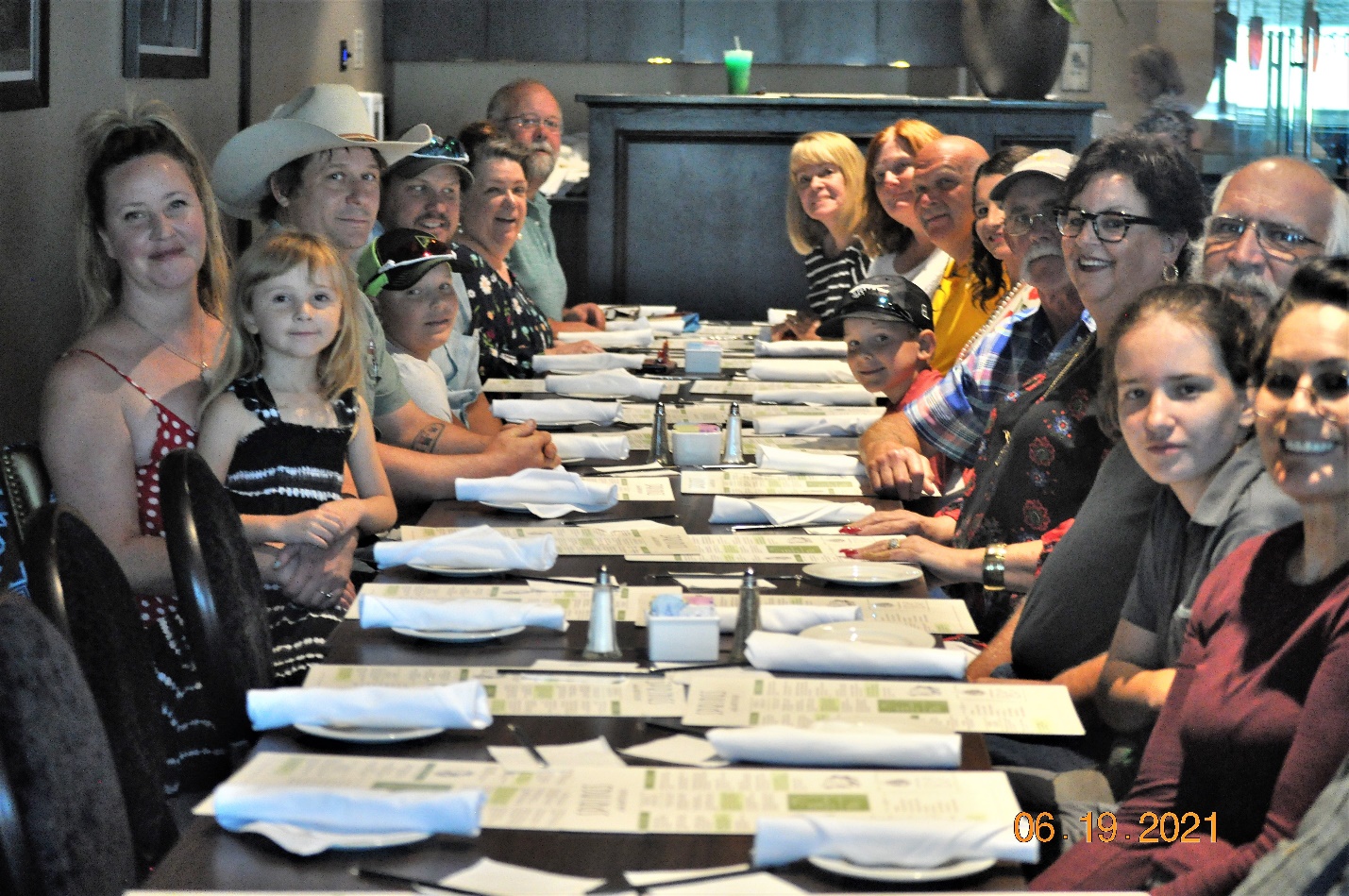 